Просмотри видео урок .Запиши  опорный конспект в тетрадь и выполни  задание 1 и2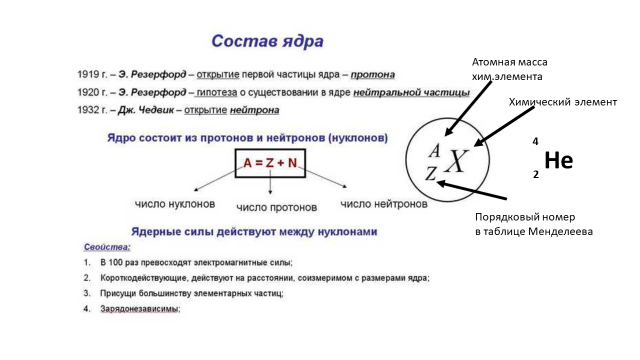 Задание 1 : Используя таблицу МенделееваОпределить количество протонов и нейтронов в атомеЗадание 2 зайди на сайт под своим логином и паролем LearningApps.org - создание мультимедийных интерактивных упражнений..или learningapps.org. Выполни задание впапке П-19 Строение ядра, отправь преподавателюхимический элементпротонынейтроныжелезомедьсереброкалийхлор